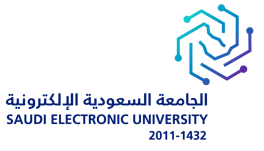 حادث رقم (     )       الدورية المستلمة                     مباشر الحادث الاسم  :..................................	الجهة المستلمة للحادث   مرور الرياض                           شركة نجم                                 تنازلمالوقتالموقعنوع السيارةرقم السيارةرقم المبلغالتلفياتوقت الوصولوقت الوصولوقت التنازلم   مشرف الوردية/                                                            مراقب العمليات والطوارئ الاسم: .....................................                      الاسم: .....................................            التوقيع: .....................................    .                     التوقيع: .....................................    ...................................                 